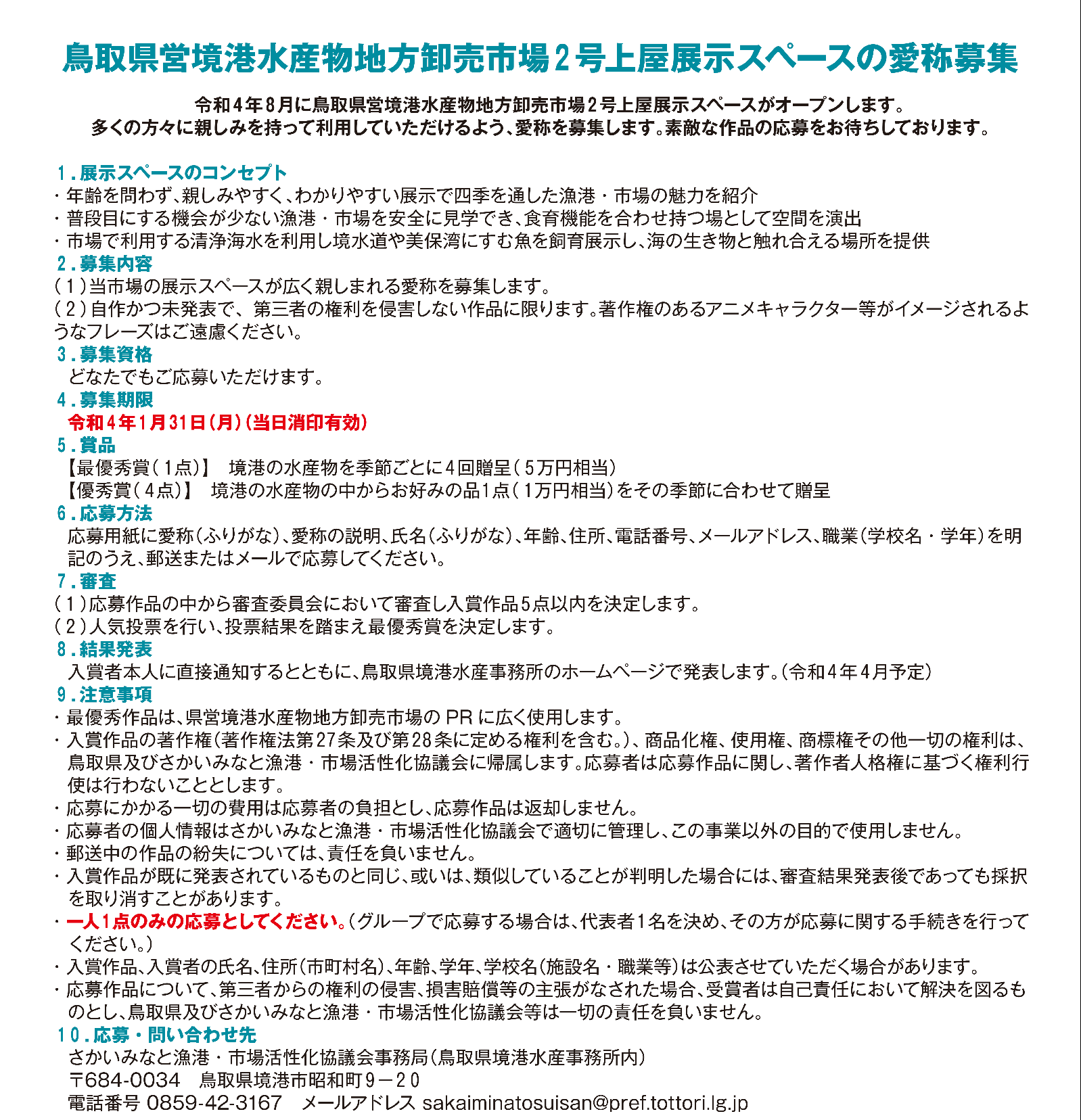 【応　募　用　紙】ふ　り　が　な愛　　　　　称愛称の説明(理由、意味など)ふ　り　が　な年　齢歳氏　　　　　名年　齢歳住　　　　　所〒電話（　　　　）　　　　－　　　　　　　　　職　業(学校名・学年)メールアドレス